Supplementary Materials: In the over 70 year-old male and female subjects, the trends of the switching SBP levels from AM to LM were similar with those of the 40 to 69 year-old subjects (Supplementary Table S3-S5).Sensitivity analyses according to the different assumptions of the relationships between SBP and IRCVD and the SBP frequency distributions The representative natural log-normal frequency distributions of SBP and the representative quadratic relationship between SBP and IRCVD were demonstrated in Supplementary Figure 1A and 1B, respectively.Sensitivity analyses in the quadratic relationships between SBP and IRCVD (Supplementary Table S6-S9) and in the right-skewed frequency distributions of SBP (Supplementary Table S10-S13) confirmed that the inferred SBP levels to switch from LM to AM were similar with the original simulations (Table 1, Supplementary Table S3-S5).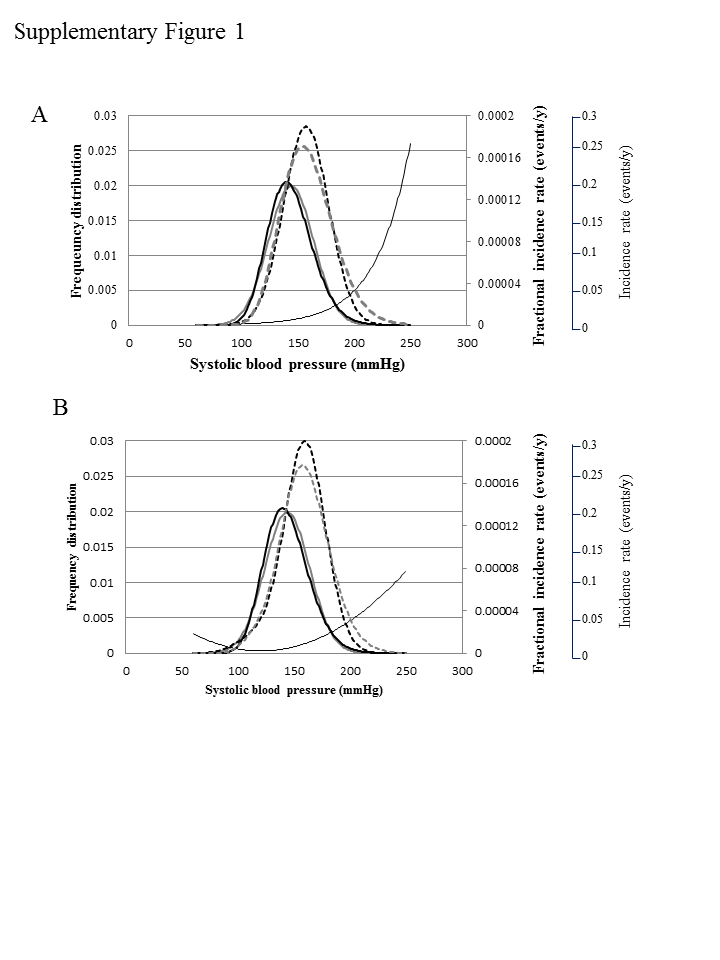 Supplementary Figure LegendRelationships between systolic blood pressure (SBP) and incidence rates of cardiovascular disease (IRCVD) without interventions in 60 to 69 year-old male subjects. (a) The thin black line represents an exponential relationship between SBP and IRCVD. The solid thick black and grey lines represent the frequency normal and natural log-normal distributions of SBP, respectively. The broken thick black and grey lines represent IRCVD under the frequency normal and natural log-normal distributions of systolic blood pressure, respectively. (b) The thin black line represents a quadratic relationship between SBP and IRCVD. The solid thick black and grey lines represent the frequency normal and natural log-normal distributions of SBP, respectively. The broken thick black and grey lines represent IRCVD under the normal and natural log-normal frequency distributions of SBP (Supplementary Table 6S and 10S), respectively. Table S1.  Constants used in the simulationAbbreviations: IRCVD, the incidence rate of cardiovascular disease; M, male; F, female; LM, lifestyle modifications [16, 17, 25, 29, 31-33]; , the total effects of successful LM on systolic blood pressure (SBP) (mmHg) including metabolic factors; , proportion of participating LM; AM, antihypertensive medications [1, 2, 16, 17, 21, 30, 35, 36]; a, an alarming SBP, above which patients should be concerned about their SBP; b, an accessibility factor to a primary physician; c, the target SBP level; d, adherence for reaching the target SBP level [9, 16, 17, 37-40].The constants, l and m, were deleted in the final differential equation (9, the lower line) although they had different values in the subpopulations according to sex and age. Table S2.  Representative SBP changes from 160 and 180 mmHg according to the various scenarios in 60 to 69 year-old male subjectsAbbreviations: SBP, systolic blood pressure; LM, lifestyle modifications; AM, antihypertensive medications.Table S3.  Simulation-oriented switching SBP level in 70 to 79 year-old male subjects Abbreviations: SBP, systolic blood pressure.Table S4.  Simulation-oriented switching SBP level in over 80 year-old male and 70 to 79 year-old female subjects Abbreviations: SBP, systolic blood pressure.Table S5.  Simulation-oriented switching SBP level in over 80 year-old female subjects Abbreviations: SBP, systolic blood pressure.Table S6.  Simulation-oriented switching SBP level in 40 to 69 year-old male and female subjects under the quadratic relationship between SBP and IRCVD Abbreviations: SBP, systolic blood pressure; IRCVD, incidence rate of cardiovascular disease.Table S7.  Simulation-oriented switching SBP level in 70 to 79 year-old male subjects under the quadratic relationship between SBP and IRCVD Abbreviations: SBP, systolic blood pressure; IRCVD, incidence rate of cardiovascular disease.Table S8.  Simulation-oriented switching SBP level in over 80 year-old male and 70 to 79 year-old female subjects under the quadratic relationship between SBP and IRCVD Abbreviations: SBP, systolic blood pressure; IRCVD, incidence rate of cardiovascular disease.Table S9.  Simulation-oriented switching SBP level in over 80 year-old female subjects under the quadratic relationship between SBP and IRCVD Abbreviations: SBP, systolic blood pressure; IRCVD, incidence rate of cardiovascular disease.Table S10.  Simulation-oriented switching SBP level in 40 to 69 year-old male and female subjects in the log-normal distribution of SBP under the quadratic relationship between SBP and IRCVD Abbreviations: SBP, systolic blood pressure; IRCVD, incidence rate of cardiovascular disease.Table S11.  Simulation-oriented switching SBP level in 70 to 79 year-old male subjects in the log-normal distribution of SBP under the quadratic relationship between SBP and IRCVD Abbreviations: SBP, systolic blood pressure; IRCVD, incidence rate of cardiovascular disease.Table S12.  Simulation-oriented switching SBP level in over 80 year-old male and 70 to 79 year-old female subjects in the log-normal distribution of SBP under the quadratic relationship between SBP and IRCVD Abbreviations: SBP, systolic blood pressure; IRCVD, incidence rate of cardiovascular disease.Table S13.  Simulation-oriented Switching SBP level in over 80 year-old female subjects in the log-normal distribution of SBP under the quadratic relationship between SBP and IRCVD Abbreviations: SBP, systolic blood pressure; IRCVD, incidence rate of cardiovascular disease.Constants of SBP frequency distributions Constants of SBP frequency distributions Constants of SBP frequency distributions Constants of SBP frequency distributions Constants of SBP frequency distributions Constants of SBP frequency distributions 40 - 69 M 40 – 69 F40 - 69 M 40 – 69 F70-79 M70-79 M70-79 M80- M70-79 F80- M70-79 F80 – F80 – FConstants of IRCVDConstants of IRCVDConstants of IRCVDConstants of IRCVDConstants of IRCVDConstants of IRCVD40-69 M 40-69 F40-69 M 40-69 F70-79 M70-79 M70-79 M80- M70-79 F80- M70-79 F80- F80- Fkthe slope of the exponential curvesthe slope of the exponential curvesthe slope of the exponential curvesthe slope of the exponential curvesthe slope of the exponential curves30303030353535404040405050lthe absolute value of IRCVDthe absolute value of IRCVDthe absolute value of IRCVDthe absolute value of IRCVDthe absolute value of IRCVD300-150400-180300-150400-180808080508050804040mthe rising point from exp(0) = 1the rising point from exp(0) = 1the rising point from exp(0) = 1the rising point from exp(0) = 1the rising point from exp(0) = 1160-140180-150160-140180-150120120120120130120130120120Constants of LMConstants of LMConstants of LMConstants of LMIdealIdealIdealOptimisticOptimisticOptimisticRealisticRealisticPessimisticPessimisticPessimistic(mmHg)(mmHg)(mmHg)282828151515885550.50.50.50.2750.2750.2750.13750.13750.0750.0750.075Constants of AMConstants of AMConstants of AMConstants of AMConstants of AMStrict Strict Realistic Realistic ModestModestModestLooseLoosea (mmHg)a (mmHg)Alarming SBPAlarming SBPAlarming SBP130130140140150150150160160bbAccessibility factorAccessibility factorAccessibility factor0.050.050.030.030.020.020.020.010.01c (mmHg)c (mmHg)Target SBP levelTarget SBP levelTarget SBP level130130140140140140140150150ddAdherence factorAdherence factorAdherence factor0.80.80.70.70.60.60.60.50.5LMLMIdealOptimisticRealisticPessimisticAverage SBP level after successful and unsuccessful LM (mmHg)from 160143154158159Average SBP level after successful and unsuccessful LM (mmHg)from 180163174178179AMStrict Realistic ModestLooseConsultation ratefrom 1600.780.450.180Consultation ratefrom 1800.920.700.450.18SBP lowering effect (mmHg)from 16024141210SBP lowering effect (mmHg)from 18040282415Average SBP level after AM (mmHg)from 160141154158160Average SBP level after AM (mmHg)from 180143160169177Lifestyle modificationssupported by health nursesLifestyle modificationssupported by health nursesIdealOptimisticRealisticPessimisticAntihypertensive medicationsAntihypertensive medicationsConsultation rateSBP lowering effectStrictStrict158146139137StrictRealistic168154147144StrictModest171155 148145StrictLoose185165157154RealisticStrict169155148145RealisticRealistic176155153149RealisticModest181163154150RealisticLoose192171161157ModestStrict181165157154ModestRealistic189170157157ModestModest192172162158ModestLoose203180168163LooseStrict205181170166LooseRealistic212186174168LooseModest216189175169LooseLoose227196180173Lifestyle modificationssupported by health nursesLifestyle modificationssupported by health nursesIdealOptimisticRealisticPessimisticAntihypertensive medicationsAntihypertensive medicationsConsultation rateSBP lowering effectStrictStrict158146139137StrictRealistic168154147144StrictModest172155148145StrictLoose185165157154RealisticStrict169155148145RealisticRealistic177155153149RealisticModest181163154150RealisticLoose192171161157ModestStrict181165158155ModestRealistic188170161157ModestModest192172162158ModestLoose203180168163LooseStrict204181170166LooseRealistic211185173168LooseModest215188175169LooseLoose227195180173Lifestyle modificationssupported by health nursesLifestyle modificationssupported by health nursesIdealOptimisticRealisticPessimisticAntihypertensive medicationsAntihypertensive medicationsConsultation rateSBP lowering effectStrictStrict158146139137StrictRealistic168153147144StrictModest172155148145StrictLoose185165157154RealisticStrict169155148145RealisticRealistic177161153149RealisticModest181163154150RealisticLoose192171161157ModestStrict181165157154ModestRealistic188170157157ModestModest192172162158ModestLoose203180168163LooseStrict201181170164LooseRealistic209185173168LooseModest213188175169LooseLoose224195180173Lifestyle modificationssupported by health nursesLifestyle modificationssupported by health nursesIdealOptimisticRealisticPessimisticAntihypertensive medicationsAntihypertensive medicationsConsultation rateSBP lowering effectStrictStrict158146139137StrictRealistic168154147144StrictModest172155148145StrictLoose185165157154RealisticStrict169155148145RealisticRealistic177161153149RealisticModest181163154150RealisticLoose193171161157ModestStrict180165157154ModestRealistic188170161157ModestModest192172162158ModestLoose203180168163LooseStrict201180170166LooseRealistic208185173168LooseModest213188174169LooseLoose224195180173Lifestyle modificationssupported by health nursesLifestyle modificationssupported by health nursesIdealOptimisticRealisticPessimisticAntihypertensive medicationsAntihypertensive medicationsConsultation rateSBP lowering effectStrictStrict158146139137StrictRealistic168154147144StrictModest172155148145StrictLoose185165157154RealisticStrict169155148145RealisticRealistic177161153149RealisticModest181161154150RealisticLoose193163161158ModestStrict180165157154ModestRealistic188170161157ModestModest192172162158ModestLoose203180168163LooseStrict201180170166LooseRealistic208185173168LooseModest213188174169LooseLoose224195180173Lifestyle modificationssupported by health nursesLifestyle modificationssupported by health nursesIdealOptimisticRealisticPessimisticAntihypertensive medicationsAntihypertensive medicationsConsultation rateSBP lowering effectStrictStrict158146139137StrictRealistic168154147144StrictModest172155148145StrictLoose185165157154RealisticStrict169155148145RealisticRealistic177161153149RealisticModest181163154150RealisticLoose193171161157ModestStrict180165157154ModestRealistic188170161157ModestModest192172162158ModestLoose203180168163LooseStrict201180170166LooseRealistic208185173168LooseModest213188174169LooseLoose224195180173Lifestyle modificationssupported by health nursesLifestyle modificationssupported by health nursesIdealOptimisticRealisticPessimisticAntihypertensive medicationsAntihypertensive medicationsConsultation rateSBP lowering effectStrictStrict158146139137StrictRealistic168154147144StrictModest172155148145StrictLoose186166157154RealisticStrict168154148145RealisticRealistic177161152149RealisticModest181162153150RealisticLoose193171161157ModestStrict180165157154ModestRealistic188170161157ModestModest191172162158ModestLoose203179168163LooseStrict200180170166LooseRealistic208185173168LooseModest213187174169LooseLoose224195180173Lifestyle modificationssupported by health nursesLifestyle modificationssupported by health nursesIdealOptimisticRealisticPessimisticAntihypertensive medicationsAntihypertensive medicationsConsultation rateSBP lowering effectStrictStrict158146139137StrictRealistic168153147144StrictModest172155148145StrictLoose185165157154RealisticStrict169155148145RealisticRealistic177161153149RealisticModest181163154150RealisticLoose193171161157ModestStrict181165158155ModestRealistic188170161157ModestModest192172162158ModestLoose203180168163LooseStrict201180170166LooseRealistic208185173168LooseModest213188175169LooseLoose224195180173Lifestyle modificationssupported by health nursesLifestyle modificationssupported by health nursesIdealOptimisticRealisticPessimisticAntihypertensive medicationsAntihypertensive medicationsConsultation rateSBP lowering effectStrictStrict158146139137StrictRealistic168153147144StrictModest172155148145StrictLoose185165157154RealisticStrict169155148145RealisticRealistic177161153149RealisticModest181163154150RealisticLoose192171161157ModestStrict181165158155ModestRealistic188170161157ModestModest192172162158ModestLoose203180168163LooseStrict201181170166LooseRealistic208185173168LooseModest213188175169LooseLoose224195180173Lifestyle modificationssupported by health nursesLifestyle modificationssupported by health nursesIdealOptimisticRealisticPessimisticAntihypertensive medicationsAntihypertensive medicationsConsultation rateSBP lowering effectStrictStrict158146140137StrictRealistic168153147144StrictModest171155148145StrictLoose185165157154RealisticStrict169155148145RealisticRealistic177161153149RealisticModest181163154150RealisticLoose192171161157ModestStrict181165158155ModestRealistic188170161157ModestModest192172162158ModestLoose203180168163LooseStrict201181170166LooseRealistic209185173168LooseModest213188175169LooseLoose224195180173Lifestyle modificationssupported by health nursesLifestyle modificationssupported by health nursesIdealOptimisticRealisticPessimisticAntihypertensive medicationsAntihypertensive medicationsConsultation rateSBP lowering effectStrictStrict158146140137StrictRealistic168153147144StrictModest171155148145StrictLoose185165157154RealisticStrict169155148145RealisticRealistic177161153149RealisticModest181163154150RealisticLoose192171161157ModestStrict181165158155ModestRealistic188170161157ModestModest192172162158ModestLoose203180168163LooseStrict201181170166LooseRealistic209185173168LooseModest213188175169LooseLoose224195180173